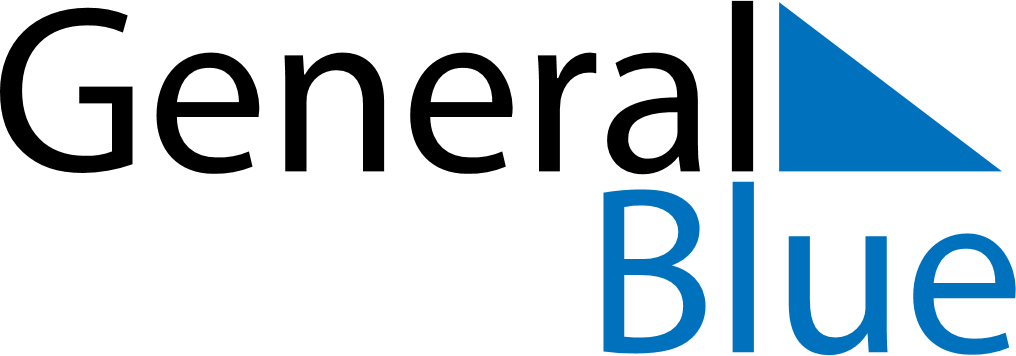 Weekly CalendarApril 1, 2024 - April 7, 2024Weekly CalendarApril 1, 2024 - April 7, 2024Weekly CalendarApril 1, 2024 - April 7, 2024Weekly CalendarApril 1, 2024 - April 7, 2024Weekly CalendarApril 1, 2024 - April 7, 2024Weekly CalendarApril 1, 2024 - April 7, 2024Weekly CalendarApril 1, 2024 - April 7, 2024MondayApr 01MondayApr 01TuesdayApr 02WednesdayApr 03ThursdayApr 04FridayApr 05SaturdayApr 06SundayApr 075 AM6 AM7 AM8 AM9 AM10 AM11 AM12 PM1 PM2 PM3 PM4 PM5 PM6 PM7 PM8 PM9 PM10 PM